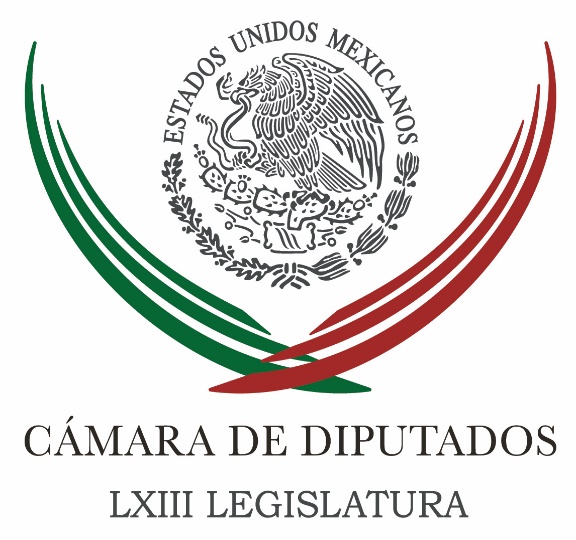 Carpeta InformativaMonitoreo EspecialResumen: Diputados reciben lista final de aspirantes a consejeros electoralesSobre seguridad interior, PAN pide opinión a CNDH y ONULa izquierda tiene que estar en los cambios del país.- Zambrano20 marzo de 2017TEMA(S): Trabajo LegislativoFECHA: 20/03/2017HORA: 16:52NOTICIERO: NotimexEMISIÓN: Monitoreo EspecialESTACIÓN: InternetGRUPO: Gubernamental0Diputados reciben lista final de aspirantes a consejeros electoralesEl presidente de la Junta de Coordinación Política de la Cámara de Diputados, Francisco Martínez Neri, informó que el Comité Técnico de Evaluación entregó las tres quintetas de quienes considera las y los candidatos más idóneos para integrar el Consejo General del Instituto Nacional Electoral."Son tres listas, con cinco aspirantes cada una, de entre los cuales la Jucopo propondrá a quienes ocuparán alguna de las tres vacantes a consejeros del INE". Estas listas se darán a conocer el día de mañana en reunión de dicho órgano legislativo y serán publicadas en la página electrónica de la Cámara de Diputados. Martínez Neri recordó que este lunes era la fecha límite para que el CTE entregara dicho listado, luego de haber seleccionado a 51 semifinalistas de los 152 que se inscribieron al proceso, mismos que fueron evaluados bajo tres aspectos fundamentales: un examen de conocimientos, una entrevista y la revisión de sus expedientes, subrayó. El presidente de la Jucopo señaló que corresponde a este órgano de gobierno de la Cámara de Diputados impulsar y privilegiar la construcción de acuerdos entre los grupos parlamentarios para seleccionar a las y los candidatos a consejeros electorales del INE. Al respecto, señaló que el viernes 31 de marzo es la fecha límite para notificar a la Mesa Directiva el acuerdo con los nombres de quienes deberán ser sometidos a aprobación del pleno de esta Cámara. Los nuevos funcionarios electorales deben tomar protesta el 5 de abril, en sustitución de Beatriz Eugenia Galindo Centeno, Arturo Sánchez Gutiérrez y Javier Santiago Castillo, cuyo encargo concluye el 4 de abril de presente año. Finalmente, Martínez Neri agradeció el esfuerzo y profesionalismo de las y los integrantes del Comité Técnico de Evaluación, quienes realizaron una labor intachable. /jpc/mTEMA(S): Trabajo LegislativoFECHA: 20-03-2017HORA: 10:35NOTICIERO: Milenio onlineEMISIÓN: Fin de SemanaESTACIÓN: InternetGRUPO: Milenio0Sobre seguridad interior, PAN pide opinión a CNDH y ONULa fracción del PAN en la Cámara de Diputados solicitó formalmente a la Comisión Nacional de Derechos Humanos y a la Oficina del Alto Comisionado para los Derechos Humanos de la ONU emitir una opinión y formular observaciones sobre las iniciativas en materia de seguridad interior y seguridad nacional que actualmente se discuten en el Congreso de la Unión.El coordinador de Acción Nacional en el Palacio de San Lázaro, Marko Cortés, subrayó la necesidad de que el Estado garantice seguridad y al mismo tiempo respeto a los derechos humanos de los mexicanos.“La reforma que pretende dar un marco legal a la actuación de las fuerzas armadas en tareas de seguridad tiene la más alta prioridad para el PAN y, por eso, antes de empezar su dictamen requerimos una seria valoración por parte de los principales organismos de defensa de los derechos humanos”, puntualizó.En una solicitud por escrito, la bancada panista expresó al presidente de la CNDH, Luis Raúl González Pérez, su interés de conocer los comentarios del organismo respecto a las diversas iniciativas presentadas para la discusión sobre seguridad interior y seguridad nacional.De igual forma pidió por escrito al representante de la Oficina Regional del Alto Comisionado para los Derechos Humanos en México de las Naciones Unidas, Jan Jarab, compartir con los diputados federales sus observaciones sobre dichas iniciativas.MILENIO dio a conocer este lunes la encuesta “Ley de Seguridad Interior” del Centro de Estudios Sociales y de Opinión Pública de la Cámara de Diputados, donde se detalla que 77.3 por ciento de los entrevistados respalda la intención de darle un marco legal a la actuación de las fuerzas armadas en el combate al crimen organizado.De acuerdo con el documento, más de la mitad de los ciudadanos desconfía de las policías estatales y municipales, mientras que, en contraste, ocho de cada diez confían mucho o algo en el Ejército y la Marina.Marko Cortés reafirmó la posición panista de garantizar la seguridad de los mexicanos con la reforma constitucional sobre mando mixto para fortalecer las policías municipales y estatales, así como con el marco legal para dar certeza a la actuación transitoria de las fuerzas armadas en tareas de seguridad, con pleno respeto a los derechos humanos.Confirmó asimismo la reunión que el próximo miércoles sostendrá la Junta de Coordinación Política de la Cámara de Diputados con los gobernadores de Michoacán, Silvano Aureoles; de Tamaulipas, Francisco García Cabeza de Vaca; y de Guerrero, Héctor Astudillo, para discutir el tema de seguridad interior.“Queremos conocer las opiniones de los gobernadores de los estados, de los presidentes municipales, de la CNDH y de organismos de la sociedad civil para sumarlas al diseño del mando mixto policiaco, de las leyes de seguridad interior y seguridad nacional, porque todas sus opiniones son muy valiosas y México las necesita para lograr el mayor consenso y los mejores resultados en la materia”, remarcó el legislador. /jpc/mTEMA(S): EntrevistaFECHA: 20marzo2017HORA: 10:45NOTICIERO: En los tiempos de la radioEMISIÓN: Fin de SemanaESTACIÓN: 103.3 FMGRUPO: Fórmula0La izquierda tiene que estar en los cambios del país.- ZambranoLuis Cárdenas, conductor: Le agradezco al vicecoordinador del PRD en la Cámara de Diputados, a Jesús Zambrano, uno de los fundadores del PRD, uno de los hombres que ha trabajado en el PRD y que dice: "tenemos que cambiar al PRD y tenemos que hacer otra cosa con el Partido de la Revolución Democrática". Jesús Zambrano, gracias por tomar la comunicación. ¿Cómo estás? Buenos días. Jesús Zambrano, vicecoordinador del PRD en Cámara de Diputados: Muy buenos días Luis, con el gusto de saludarte, y a tus órdenes, como siempre. Conductor: Hemos visto como sigue habiendo senadores de la República que no pertenecen al PRD pero siguen estando en la bancada del PRD, no nos explicamos otra cosas que no sea para cobrar prerrogativas y tener ciertos beneficios económicos y políticos. Vemos a un Barbosa que de pronto se va por la libre, dice: "voy a apoyar a Andrés Manuel López Obrador", lo que menos hubiera pasado en cualquier país era sacarlo de ser coordinador del Senado, pero él no lo acepta, se aferra, interpone algunos recursos, ve que va a perder y luego interponen a otro coordinador por sí mismos y comienza una pugna que deja muy mal parado al partido político que en algún momento pudo haber sido la opción sería para muchos ciudadanos, como una disidencia, como una oposición, más bien moderada y de corte progresista que radical. ¿Qué reflexión tienes al respecto de todo este asunto? Del enmarañado que ha dejado Miguel Barbosa, Jesús. Zambrano: En primer lugar hay que decir que se trata de una situación delicada, no debió habernos pasado pero nos está sucediendo, y hay que resolverlo de manera institucional. Y por supuesto que el hecho de que se haya dado esto con Barbosa como coordinador de los senadores del PRD y la manera en que él mismo ha manejado su situación, su desempeño y su deslinde prácticamente de las decisiones de la dirección nacional del PRD hace más estridente el asunto, aunque Barbosa no represente en el partido ni siquiera el 1 por ciento del peso político, pero lo hicimos senador, lo hicimos coordinador, y ya parece que perdió el piso, como se dice coloquialmente. Este asunto del grupo parlamentario del PRD en el Senado de la República se tiene que resolver pronto, en acuerdo de los senadores "del PRD" con la dirección nacional del PRD, no de los que se salen del PRD despotricando contra el PRD, pero ahí siguen, como tú bien lo referías ahorita, beneficiándose de prerrogativas que como grupo parlamentario y por estar presidiendo alguna comisión importante en el Senado lo siguen haciendo. No nos descarten Luis, pudo haber sido una opción el PRD como partido disidente, yo retomo palabras que hemos dicho y que nos refería Silvano Aureoles el pasado sábado en Michoacán ante más de 20 mil militantes y simpatizantes del PRD en Morelia, qué decía: es necesario y urgente un cambo para el país en esta crisis de fin de régimen. Por supuesto que es necesario, y la izquierda ahí tiene que estar como parte del cambio de rumbo en la vida del país, en el manejo de la economía, del propio régimen político, del combate a los problemas sociales, especialmente a la pobreza, y el PRD por lo tanto va a participar en la decisión de quién será el candidato de una amplia coalición. Y al mismo tiempo por lo mismo también, porque están todas las condiciones para una alternancia que no sea una mera alternancia en sí misma, sino una profunda reforma en el manejo de la vida del país, el PRD será parte de esas decisiones, con sus propuestas mismas que ahí están. Desde esta parte del PRD hay tres que han levantado la mano, Graco desde Morelos, Mancera desde la Ciudad de México y recientemente Silvano, que dicen: me apunto para formar parte de este proceso de conformación, de una amplia coalición, de amplio espectro, que haga un acuerdo para que podamos no solamente ganar elecciones, sino para luego traducirlos en hechos. No se trata sólo de ganar por ganar, sino de ganar para gobernar y tener mayoría en las cámaras de Diputados y Senadores para impulsar las reformas que se requieren. Conductor: Cuando me dices, Jesús Zambrano, es que la izquierda tiene que estar, hay una percepción generalizada, no es mi percepción únicamente, me baso en lo que aparece en encuestas, en lo que aparece también en distintas columnas de opinión, en los corrillos, en las pláticas de café, etcétera, etcétera, Jesús. Es la percepción generalizada de que sí está la izquierda, pero esa izquierda no se llama PRD, se llama Morena, y de ahí comienzas a ver a muchos dentro del PRD que dicen: yo me voy a Morena o yo apoyo a López Obrador. Como Barbosa, como tomando una decisión que puede ser muy cuestionable moralmente hablando, éticamente hablando, pero que en la praxis política dice: me voy a ir con esa izquierda que gana. ¿No se ha desdibujado mucho? Porque cuando me dices la izquierda, hay muchas izquierdas, hay muchas percepciones de izquierda, y pareciera que ésta, la del PRD, es la que no está, la de este PRD, de Graco, de Silvano, de Mancera, es la que no está presente. Zambrano: La izquierda que gobierna cuatro entidades de la República, Morena no gobierna ni una por cierto, y que gobernamos más de cien municipios, Morena que yo pesa no gobierna ni 20. Es una izquierda que además tiene la capacidad de reunir, como lo vimos el sábado en Morelia, más de 20 mil personas. Cuando fue López Obrador no reunió ni a diez mil, cuando anunciaron que se iban militantes en hecho, en desbandada, del PRD a Morena. Barbosa no representa a los millones de militantes que hoy tiene el PRD, por cierto, en la última campaña de afiliación que está por concluir más de un millón de nuevos afiliados se han incorporado al PRD. Entonces se ha dado por todo esto que ha sucedido, por la estridencia con la que se han dado estos acontecimientos en el Senado de la República, y Barbosa empeñado en hacer aparecer que ahí hay una crisis irresoluble y que todo mundo ya ahora sí está viendo cómo brinca para Morena. Damos pie para eso, sí, hay que reconocerlo, se le da pie como partido a eso, pero eso lo vamos resolver, y lo vamos a resolver pronto, y lo vamos a resolver bien, institucionalmente. Que en todo caso, todo eso ayude a que el PRD deje claro que ni está en una situación ya a punto de irse al precipicio, sin retorno, o que hay una desbardada, o que a ver quién, una desafortunada frase que por ahí alguien dijo hace unos día: o nos ponemos de acuerdo o a ver quién cierra la puerta. Nos vamos aponer de acuerdo, y vamos a demostrar que el PRD con su 10, 12, 15 por ciento, es un factor y será un factor determinante para lo que va a suceder con la vida del país en los próximos años. Yo voy a trabajar para eso, estamos trabajando para eso, y no voy a quitar el dedo del renglón, porque este partido lo fundamos entre centenares de miles, y hoy lo conforman millones en todo el país, que no son Barbosa solamente u otros que están viendo a ver a dónde brincan para sentirse más seguros, y que, vamos de demostrar en los hechos que sí podemos, estamos obligados por la historia, por nuestra responsabilidad, porque está en juego el futuro inmediato del país, porque está en juego lo que está sucediendo con nuestras reservas, con nuestra situación energética, nuestra riqueza energética, lo que han hecho con Pemex, hay que revertir muchas cosas, nuestra dependencia que pone en riesgo la seguridad energética y nacional con el gas y con las gasolinas. Entonces, todo eso no debería estar pasando, en una crisis de fin de régimen como es en la que estamos, protagonizada por el PRI, por Peña Nieto, estamos obligados a encontrarle una salida al país. Yo así lo veo, estoy convencido de eso, y vamos a seguir trabajando para que estemos ahí en primera fila. Conductor: Dime algo, Jesús Zambrano, dijo este fin de semana Enrique Ochoa que era una alianza grotesca, una unificación grotesca, algo así, fue lo que señalaba el presidente, una cruza grotesca, las alianzas del PAN y del PRD, refiriéndose a las alianzas y al tema electoral. Zambrano: Lo leí y lo escuché. Conductor: Sí, ahí está la declaración, nada más déjame preguntarte algo, comienza a haber algunas voces en el PRD que dicen deberíamos de aliarnos, más bien a Morena en lugar de al Partido Acción Nacional o a otro para buscarlo, creo que 2018, no lo sé, te lo pregunto a ti, ¿cómo lo ves?, pareciera que va a ser una elección donde se necesitan candidatos fuertes más que muchos candidatos, y se plantea la posibilidad de una alianza con el Partido Acción Nacional. ¿Hacia dónde tendría que caminar el PRD, esa parte de la izquierda, hacia una Morena, hacia un PAN, ir solos, qué es lo que ves hoy día? Zambrano: Es que quienes plantean así las cosas no están viendo el escenario de manera integral. Yo digo, mi convicción, y es lo que vamos a impulsar en el Consejo Nacional que se reunirá esta semana, a finales de la semana aquí en la Ciudad de México, que el PRD abierta, clara y decididamente se lance a buscar la conformación, ya se está haciendo en esfuerzos aislados, se está caminando, pero la conformación de un amplio frente, un amplio bloque de fuerzas que podamos compartir planteamientos, programas, propuestas programáticas de cambio para el país, con quienes estemos dispuestos a caminar para formar una coalición, insisto, que no solamente trabaje para ganar la elección, para llegar a la Presidencia, sino para tener una mayoría en las cámaras y que impulsen los cambios que se requieran. Yo, digo, la situación que hoy se nos plantea por algunos tú lo referías muy bien, ah, es que Morena o es con el PAN. No, ¿Por qué tiene que ser planteado así? Hay muchos sectores de la sociedad civil, de las fuerzas independientes, etcétera, se han planteado que hoy es urgente que trabajemos para conformar un polo democrático, progresista, con desde luego todos los que se puedan incorporar en esta vertiente. Cuando, y no descartamos a nadie, pero también refiero que por cierto la semana pasada, cuando por ahí a la presidenta del PRD, Alejandra Barrales, le preguntaban en una entrevista, o en un encuentro con los medios de comunicación, que si entonces la posibilidad de López Obrador estaba abierta, y dijo sí, sí está abierta. Yo digo sí, claro que está abierta, pero qué le respondió de inmediato López Obrador, creo que andaba por Veracruz en una gira, a Alejandra Barrales. Cuando le dijeron: oye, dice Alejandra Barrales, presidenta del PRD que está abierta una posibilidad de acuerdo con Morena. Pues qué está esperando, que se venga a sumar, que ya deje de estar protegiendo a los de la mafia del poder. Imagínate, si así vamos a hacer acuerdos con alguien que quiere ser presidente de la República y que trata a la presidenta del PRD, el principal partido de la izquierda, aunque no lo quieran ver así muchos, pero sigue siéndolo en la cámaras, en los gobiernos, y ahí seguimos estando, bueno, así la trata, digo, a poco así vamos a entenderlo y así vamos a hacer acuerdos. Vamos a hacer acuerdos con quienes nos respetemos mutuamente, y no le ponemos bola negra a nadie, no le ponemos en modo alguno veto a nadie, pero lo mínimo es respeto para platicar, para discutir y para acordar. Conductor: Gracias, Jesús Zambrano, vicecoordinador del PRD en la Cámara de Diputados, buenos días.